コミュニティ財団の視点から、地域をより良くする仕組みの紹介や、寄附環境を醸成するための情報の整理・発信する取組みについて学ぶ研修会です。ぜひ御参加ください。１．日　時　：平成28年12月8日（木）13:30～16:30２．場　所　：松山市宮西1丁目5番19号　県商工会連合会館２F３．講　師　：深尾昌峰氏（一般社団法人全国コミュニティ財団協会　会長）　　　　　　　石原達也氏（一般社団法人全国コミュニティ財団協会　理事・事務局長）４．対　象　：えひめ地域社会未来づくり協働会議構成員（事業者等）、ＮＰＯ等５．主　催　：（公財）えひめ地域政策研究センター・愛媛県（男女参画・県民協働課）６．協　力　：一般財団法人全国コミュニティ財団協会【スケジュール】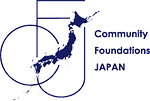 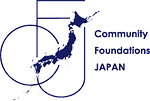 13:30-13:40　あいさつ13:40-14:30　コミュニティ財団の役割と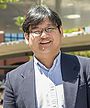 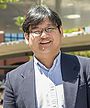 創出する価値14:30-15:30　グループワーク（例：共感に必要な要素）15:30-16:10　グループワーク発表16:10-16:30　総評お申し込みは、メール、ＦＡＸ又はお電話にて、下記内容をご連絡ください。・・・・・・・・・・・・・・・・・・・・・・・・・・・・・・・・・・・・・・・・・・・・・・・・・・・・・・・・・・・・・・・・・・・・・・・・・・・・・・・・社会貢献のための寄附促進研修　参加申込書社会貢献のための寄附促進研修　参加申込書社会貢献のための寄附促進研修　参加申込書社会貢献のための寄附促進研修　参加申込書団体名お名前ＴＥＬＦＡＸＥ-mailお問い合わせ：えひめ地域政策研究センター（担当：越智、田中）　　TEL：089-926-2200　FAX：089-926-2205e-mail　: 　n-ochi@ecpr.or.jp　、d-tanaka@ecpr.or.jp